Программа: «Живое слово»Тема: Телевизор. Фильмы добрые и злые.  Компьютерные игры. Святые Надежда, Вера, Любовь  и мать их София. История жизни христианских мучениц. Святой Апостол Андрей Первозванный. Просветитель Земли Русской.  Педагог: Афтенко В.Н.  Дата: 23 мая, 24 мая, 30 мая, 31 мая.Задания для дистанционного обучения Выполните в рабочей тетради задания и  присылайте на почту: vika-aft@ya.ruХорошо, когда человек осознает что-то нехорошее и недоброе в себе, что-то плохое и грязное. Вглядываясь в свои поступки, человек учится быть лучше.Часто дети любят праздно проводить время, сидя перед телевизором или компьютером. Грехом является смотреть кино с неприличными сценами, с убийством и насилием. Сколько ребят сидят за бесконечными компьютерными играми, уничтожая появляющихся врагов! Компьютерные игры час за часом и день за днем пожирают твою настоящую, непридуманную жизнь.Эти дни, часы, недели и месяцы, проведенные за компьютерной игрой уже не вернешь! Ты не получил от компьютера никакой пользы, ты не принес пользы окружающим-ты вообще не жил! Многие ученые озабочены: компьютер сделался болезнью.Это занятие пачкает душу и разрушает веру в Бога.Житие святых людей открывает людям правду чистой жизни  по заповедям Иисуса Христа. Посмотрите  Историю о Святых Вера, Надежда, Любовь и мать их София  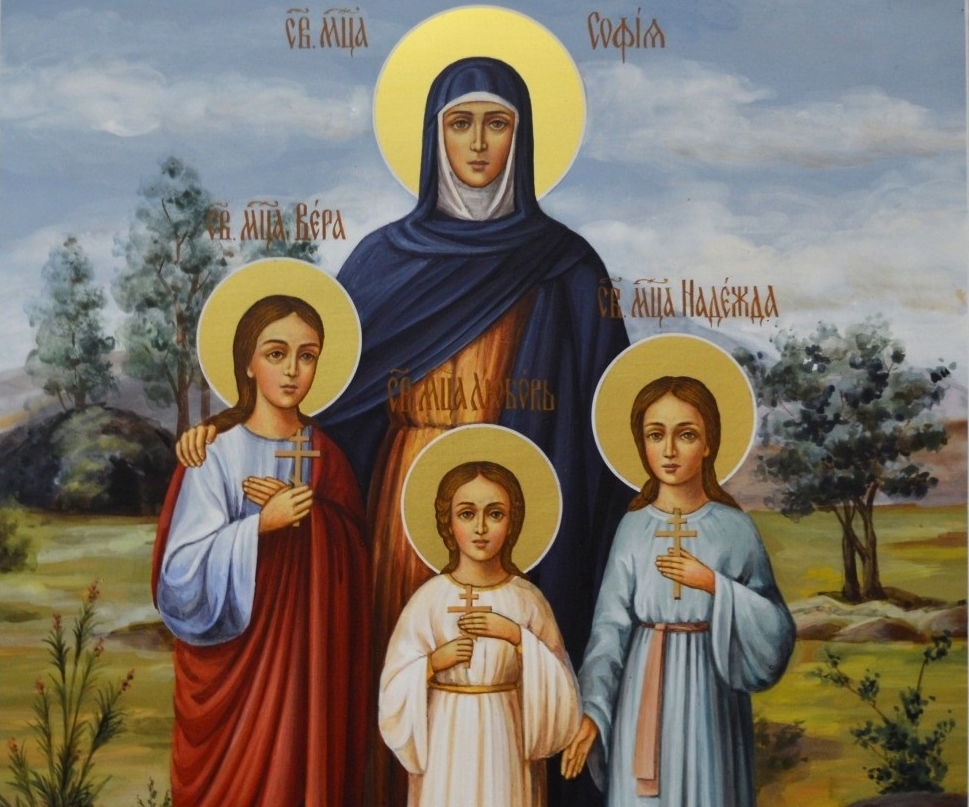 _________________________________________________________________________________________________________________Рассмотри и подпиши икону. Укрась икону красивой рамкой. Посмотрите Историю жизни Святого Андрея Первозванного 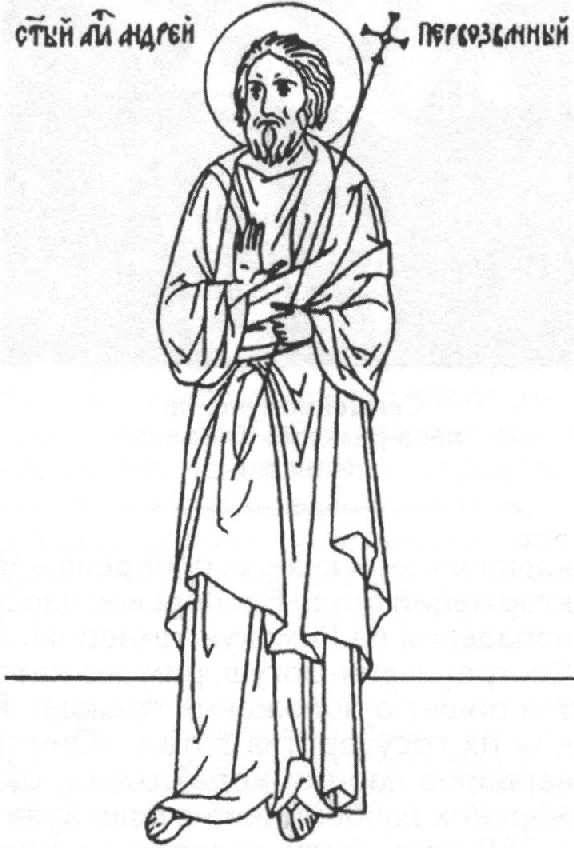 Ребята, выполните итоговые тестовые задания по программе «Живое слово»:1. Как называют православные праздники, которые не имеют постоянных дней в календаре, а зависят от даты празднования Пасхи?а) непереходящие, б) переходящие, в) двунадесятые.2. После поста начало принятия освященной непостной пищи. а) трапеза; б) разговение; в) седмица.3. Как называется второй день праздника Пятидесятницы?а) День Святой Троицы; б) Духов день; в) Сошествие Святого Духа на апостолов.4. Как называют ближайших учеников Христа, посланных в мир проповедовать Евангелие?а) пророки; б) апостолы; в) евангелисты.5. Имя ученика Христа, прозванного Первозванный а) Андрей; б) Матфей; в) Фаддей.6.Какой из праздников не относится к двунадесятым?а) Покров Пресвятой Богородицы; б) Вознесение Господне; в) Рождество Пресвятой Богородицы.7. Сколько Заповедей блаженств дал Спаситель. а) 10;    б) 9;    в) 12.8. Объясни значение слов в Заповедях блаженства: «нищие духом».а) бедные; б) осознают свои грехи; в) неимеющие богатства.9. Объясни значение слов в Заповедях блаженства: «алчущие и жаждущие правды»а) борцы за справедливость; б) голодные; в) стремящиеся к праведной жизни.10. Духовное совершенство, чистота-это… а) святость; б) доброта; в) идеал.